E-mail:- saleesh.309798@2freemail.com 		                                                                                                                                     ObjectiveTo work in a competitive and resourceful environment and to master the skills of company’s core business of work and to be productive to the company all the time.Strengths	Having excellent ability to grasp things faster, committed to the work and very adaptive to the working atmosphere, comprehensive problem solving abilities and ability to deal with people diplomaticallyWork ExperienceWorking as Driver/Pro of SHEFFIELD1962 ELECTRICAL APPLIANCE FZC Ras Al Kaimah, Technology Park ,Free ZoneFrom May 2013 to till the date.Profile:-Product Delivery Banking Activities  Keeping Stock BooksCustoms Clearing.Working as Technical Assistant with ABL TRADING LLC. Dubai              From1st May 2012 to May 2013.Profile:-Electrical Appliances SalesDistribution of Anna Aluminum  Household SalesWorking as SFA With Of Sony India Private Limited. From 1st June 2007 to 20th April 2012(INDIA)Profile:-Sales of LED,LCD,DSC,DAV,DVPManaging CustomersKeeping Sales BookReporting to Area Sales ManagerWorking as an Electronics Technician(INDIA)              From1st May 2002 to May 2006.Profile:-Repair and Servicing of Various Electronics Products.Installation of DTH Products.Education:-SSLCBasic Electronics( Canada India Institutional Co Operation Project( Sree Rama Govt : Polytechnic)   Driving License Details:- Valid UAE Driving License for Light Vehicle (Manual)Place of Issue        :   Ras Al- KhaimahDate of Issue         :   03-10-2013Date of Expiry      :   02-10-2023Nationality                            : Indian.Sex                                        : Male.Marital Status                        : MarriedPlace Of Issue                        : CochinDate of Issue                          : 05-05-2016Date of Expiry                       : 04-05-2026Languages Known                  : English, Hindi, Malayalam, and Tamil.I hereby declare that the above written particulars are true to the best of my knowledge and belief. Date 30-09-2016                                                                          Yours Sincerely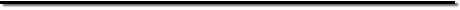 